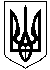 Смолінськаселищна радаМаловисківського району КіровоградськоїобластіВиконавчий комітетРІШЕННЯ	21 січня 2021 року							№ 19смт СмолінеПро визначення виду робіт та переліку підприємстві об’єктів, на яких порушники відбувають громадськіта суспільно корисні роботи у 2021 році.На підставі запиту Маловисківського РС філії ДУ «Центр пробації» в Кіровоградській області від 04 січня 2021 року №31/11-7, наказу  Міністерства юстиції України від 19.03.2013 року №474/5 «Про затвердження Порядку виконання адміністративних стягнень у вигляді громадських робіт та виправних робіт», зареєстрованого у Міністерстві юстиції України 21.03.2013 року за №457/22989, відповідно до пункту 7а, статті 30, пункту 2а статті 38 Закону України «Про місцеве самоврядування в Україні, а також для впорядкування роботи по залученню громадян, які як порушники відбувають громадські та суспільно корисні роботи,                                           виконавчий комітет селищної радиВ И Р І Ш И В:1.  Визначити видами робіт для засуджених та порушників, на яких судом накладено адміністративне стягнення у вигляді громадських робіт та суспільно корисних робіт наступні види робіт без виплати заробітної плати:-   прибирання сміття;-   погрузка (розгрузка) автотранспорту;-   ліквідація стихійних сміттєзвалищ;-   посипка протиожеледними матеріалами пішохідних маршрутів;-   роботи з озеленення;-   підсобні роботи;-   роботи, не потребуючі кваліфікаційної освіти.             2.    Визначити підприємствами та об’єктами для відбування  адміністративного стягнення              у вигляді громадських робіт та суспільно корисних робіт на території Смолінської селищної ради в 2021 році безпосередньо підпорядковані селищній раді підприємства та об’єкти, а саме:КП «Добробут»;КП «Селищний ринок»об’єкти благоустрою наступних населених пунктів, які знаходяться на балансі Смолінської селищної ради :смт Смолінес. Якимівкас. Андріївкас. Винограднес. Дорофіївкас. Межовес. Миропільс. Новостанівкас. Хмельовес. Запашкас. Калаколовес. Новопавлівкас. Новопетрівкас. Новогригорівкас. Березівкас. П'ятихаткис. Гаївкас. Копанкис. Полохівкас. Нововознесенкас. Успенівка            3.  Копію рішення надати Маловисківському районному сектору державної установи «Центр пробації» в Кіровоградській області.Селищний голова                                                                                 М. Мазура